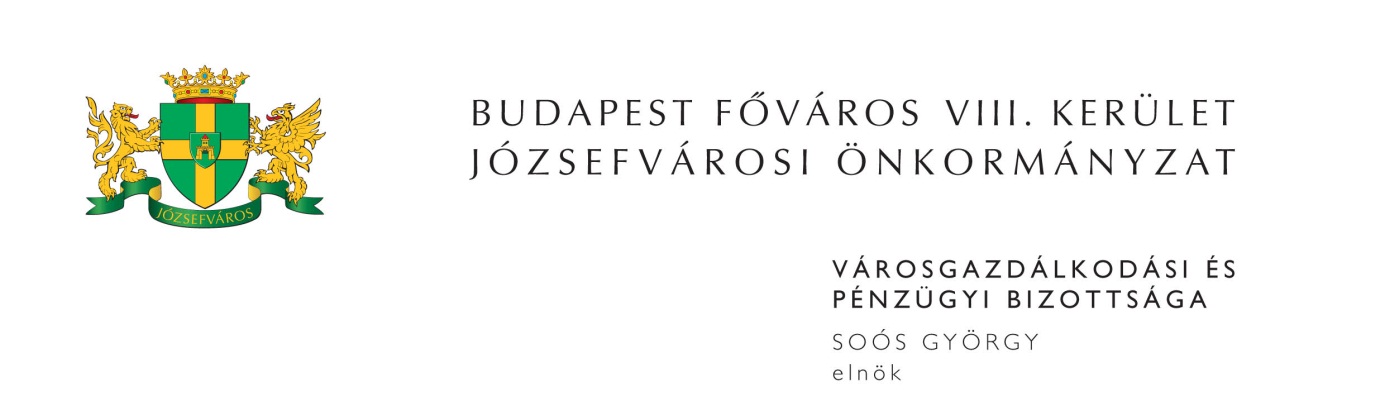 M E G H Í V ÓBudapest Józsefvárosi Önkormányzat Városgazdálkodási és Pénzügyi Bizottsága2016. évi 34. rendes ülését2016. október 24-én (hétfő) 1300 órárahívom össze.A Városgazdálkodási és Pénzügyi Bizottság ülését a Józsefvárosi Polgármesteri HivatalIII. 300-as termében (Budapest VIII., Baross u. 63-67.) tartja.Napirend1. Gazdálkodási Ügyosztály (írásbeli előterjesztés)Javaslat közterület-használati kérelmek elbírálására Előterjesztő: dr. Galambos Eszter - ügyosztályvezetőTulajdonosi hozzájárulás a Budapest VIII. kerület, Mikszáth Kálmán tér 1. szám alatti épület vízbekötésének áthelyezéséhez Előterjesztő: dr. Galambos Eszter - ügyosztályvezetőTulajdonosi hozzájárulás a Budapest VIII. kerület, Magdolna utca 38. számú ingatlanra kapubehajtók létesítéséhezElőterjesztő: dr. Galambos Eszter - ügyosztályvezetőJavaslat filmforgatással kapcsolatos tulajdonosi döntések meghozatalára (PÓTKÉZBESÍTÉS)Előterjesztő: dr. Galambos Eszter - ügyosztályvezetőJavaslat a Józsefváros Közösségeiért Nonprofit Zrt. zárómérlegének elfogadására (PÓTKÉZBESÍTÉS)Előterjesztő: Kovács Barbara - Józsefváros Közösségeiért Nonprofit Zrt., igazgatóság elnöke2. Józsefvárosi Gazdálkodási Központ Zrt.(írásbeli előterjesztés)Javaslat az Új Teleki téri Piac J2 jelű üzlethelyiségének pályázat útján történő hasznosításáraElőterjesztő: Mach József - piacvezetőMikó Aladár egyéni vállalkozó bérbevételi kérelme a Budapest VIII. kerület, Koszorú u. 23. szám alatti, üres, önkormányzati tulajdonú, nem lakás céljára szolgáló helyiség vonatkozásában Előterjesztő: Farkas Örs - vagyongazdálkodási igazgatóJavaslat a Tisztes utca - Osztály utca által határolt telekingatlanon elhelyezkedő gépkocsi-beállók bérbeadására Előterjesztő: Farkas Örs - vagyongazdálkodási igazgatóJavaslat a Budapest VIII. kerület, Kőris utca ………………... szám alatti lakás bérbeadására Előterjesztő: Farkas Örs - vagyongazdálkodási igazgatóJavaslat a Budapest VIII. kerület, Magdolna utca ... szám alatti épületben lévő, ………………. és ... szám alatti lakások csatolásával kapcsolatban Előterjesztő: Farkas Örs - vagyongazdálkodási igazgatóJavaslat a Budapest VIII. kerület, Magdolna utca ………………. szám alatti lakás bérbeadására Előterjesztő: Farkas Örs - vagyongazdálkodási igazgatóJavaslat a Budapest VIII. kerület, Lovassy László utca ……………….. szám alatti lakás bérbeadására Előterjesztő: Farkas Örs - vagyongazdálkodási igazgatóA Józsefvárosi Gazdálkodási Központ Zártkörűen Működő Részvénytársaság által 2015. évi támogatási szerződések keretében elvégzett beruházások/felújítások elszámolása, térítés nélküli átadásaElőterjesztő: Láng Gáborné - gazdasági vezető3. Zárt ülés keretében tárgyalandó előterjesztések(írásbeli előterjesztés)Javaslat a Budapest VIII. kerület, Puskin utca …………………. számú ingatlanra vonatkozó elővásárlási jogról való lemondásra Előterjesztő: dr. Galambos Eszter - a Gazdálkodási Ügyosztály vezetőjeJavaslat a Budapest Főváros VIII. kerület Józsefvárosi Önkormányzat tulajdonában álló lakások és nem lakás célú helyiség bérlői által felhalmozott, helytállási kötelezettségből eredő távhődíj hátralékok rendezéséreElőterjesztő: Láng Gáborné - a Józsefvárosi Gazdálkodási Központ Zrt. gazdasági vezetőjeMegjelenésére feltétlenül számítok. Amennyiben az ülésen nem tud részt venni, kérem, azt írásban (levélben, elektronikus levélben) jelezni szíveskedjen Soós György bizottsági elnöknek legkésőbb 2016. október 24-én az ülés kezdetéig. Budapest, 2016. október 19.	Soós György s.k.	elnök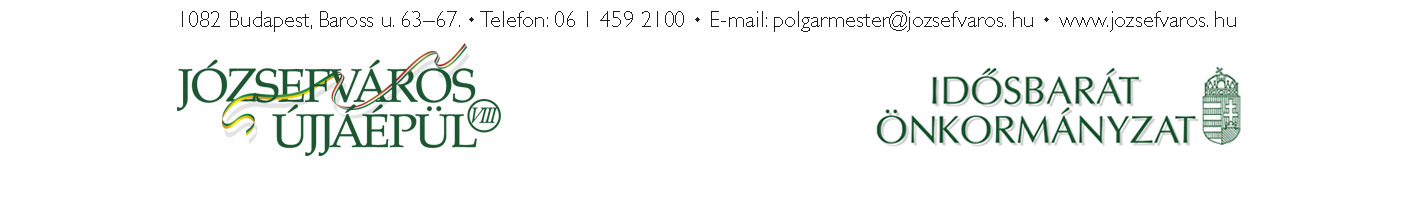 2